7 de ene. de 14San José, Costa RicaEstimado tirador:El Club ASOTIPRA tiene el placer de invitarlo a participar en el Campeonato Nacional de IDPA 2014.   Dicha competencia se realizará en el Polígono Rancho Arizona en Heredia, Costa Rica, del 10 al 12 de abril del 2014.  Ésta tendrá 12 escenarios y 160 tiros aproximadamente.Esperamos contar con su participación en este evento.Para más información favor comunicarse con Rodrigo Carvajal al +506 8378-8656 o a Rodrigo@asotipra.com. Atentamente,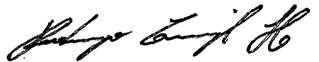 _________________________Rodrigo CarvajalDirector de la CompetenciaIDPA CR0016